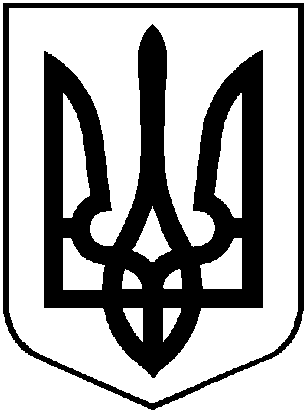 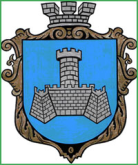 УКРАЇНАХМІЛЬНИЦЬКА МІСЬКА РАДАВінницької областіВиконавчий  комітет                       Р І Ш Е Н Н Явід “07” вересня 2023 р.                                                                 №493 Про надання згоди щодо прийняття на баланс виконавчого комітету Хмільницької міської ради   матеріальних цінностейВ межах реалізації Програми «Електронне урядування задля підзвітності влади та участі громади» (EGAP), яку виконує Фонд Східна Європа за підтримки уряду Швейцарії, Меморандуму про співпрацю між МБО «Фонд Східна Європа» та виконавчим комітетом Хмільницької міської ради,  керуючись ст. ст. 29, 59 Закону України «Про місцеве самоврядування в Україні», виконком Хмільницької міської радиВИРІШИВ:	  1. Надати згоду щодо прийняття на баланс виконавчого комітету  Хмільницької міської ради  матеріальних цінностей загальною вартістю 45087,24 (сорок п’ять  тисяч вісімдесят сім  грн.  24 коп.) без ПДВ, а саме: 	1.1. Стіл комп’ютерний в кількості 1 шт. згідно накладної №23/06 від 23.06.2023 року, загальною вартістю 3800 (три тисячі вісімсот  грн. 00  коп.) без ПДВ.	1.2. Стілець в кількості 1 шт. згідно накладної №23/06 від 23.06.2023 року, загальною вартістю 970 (дев’ятсот сімдесят грн. 00  коп. ) без ПДВ.          1.3. Мишка Defender Patch MS-759,3кн.,1000dpi,чорна в кількості 1 шт. згідно накладної №2/1808/0036  від18.08.2023 року, загальною вартістю 55,50  (п’ятдесят п’ять  грн. 50  коп.) без ПДВ.           1.4. Клавіатура Defender Element НВ-190 UA, 104кн.,повнорозмірна чорна в кількості 1 шт. згідно накладної №  від  2023 року, загальною вартістю 122,10  (сто двадцять два  грн. 10  коп.) без ПДВ.           1.5. Монітор TFT 23.8* Philips 243V7Q DAB,IPS,VGA,DVI-D,HDMI,колонки, чорний в кількості 1 шт. згідно накладної №2/1808/0036  від18.08.2023 року, загальною вартістю 3796,20  (три тисячі сімсот дев’яносто шість   грн. 20  коп.) без ПДВ.          1.6.БФП А4 Xerox WC3025NI(20 стор/хв 1200х1200 dpi,ADF,Wi-Fi,Ethernet,білий) +Картридж XER106R02773 (Ph3020) Free Label (для сканування та друку у форматі Ч/Б) в кількості 1 шт. згідно накладної №2/1808/0036  від18.08.2023 року, загальною вартістю 9370,26  (дев’ять тисяч  триста сімдесят   грн. 26  коп.) без ПДВ.         1.7. ДБЖ АРС Back UPS BV 650VA, (BV 650I-GR) Schuko , в кількості 1 шт. згідно накладної №2/1808/0036  від18.08.2023 року, загальною вартістю 2923,02  (дві тисячі  дев’ятсот двадцять три   грн. 02  коп.) без ПДВ.          1.8.Комп»ютер Technic-Pro Rуzen 5 5600G/A520/DDR4 8GB/SSD512 GB/400W/W11P/Office/Zillуa в кількості 1 шт. згідно накладної №2/1808/0036  від18.08.2023 року, загальною вартістю 24050,16  (двадцять чотири тисячі   п’ятдесят    грн. 16 коп.) без ПДВ.          2. Визначити матеріально відповідальною особою за зберігання та обслуговування комп’ютерний стіл в кількості 1 шт. , стілець в кількості 1 шт.,  мишка Defender Patch MS-759,3кн.,1000dpi,чорна в кількості 1 шт., клавіатура Defender Element НВ-190 UA, 104кн.,повнорозмірна чорна в кількості 1 шт., монітор TFT 23.8* Philips 243V7Q DAB,IPS,VGA,DVI-D,HDMI,колонки, чорний в кількості 1 шт., БФП А4 Xerox WC3025NI(20 стор/хв 1200х1200 dpi,ADF,Wi-Fi,Ethernet,білий) +Картридж XER106R02773 (Ph3020) Free Label (для сканування та друку у форматі Ч/Б) в кількості 1 шт., ДБЖ АРС Back UPS BV 650VA, (BV 650I-GR) Schuko , в кількості 1 шт., комп’ютер Technic-Pro Rуzen 5 5600G/A520/DDR4 8GB/SSD512 GB/400W/W11P/Office/Zillуa в кількості 1 шт.   начальника управління «Центр надання адміністративних послуг» Хмільницької міської ради Підгурського А.В.	3. Начальнику відділу бухгалтерського обліку – головному бухгалтеру міської ради Єрошенко С.С. забезпечити взяття на баланс виконавчого комітету Хмільницької міської ради стіл комп’ютерний в кількості 1 шт., стілець в кількості 1 шт., мишка Defender Patch MS-759,3кн.,1000dpi,чорна в кількості 1 шт., клавіатура Defender Element НВ-190 UA, 104кн.,повнорозмірна чорна в кількості 1 шт., монітор TFT 23.8* Philips 243V7Q DAB,IPS,VGA,DVI-D,HDMI,колонки, чорний в кількості 1 шт., БФП А4 Xerox WC3025NI(20 стор/хв 1200х1200 dpi,ADF,Wi-Fi,Ethernet,білий) +Картридж XER106R02773 (Ph3020) Free Label (для сканування та друку у форматі Ч/Б) в кількості 1 шт., ДБЖ АРС Back UPS BV 650VA, (BV 650I-GR) Schuko , в кількості 1 шт., комп’ютер Technic-ProRуzen5 5600G/A520/DDR4 8GB/SSD512 GB/400W/W11P/Office/Zillуa в кількості 1 шт.   4. Контроль за виконанням цього рішення покласти на керуючого справами виконкому міської ради Маташа С.П.                                                                                                      Міський голова                                       Микола ЮРЧИШИН